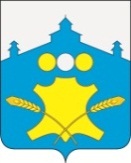 АдминистрацияБольшемурашкинского муниципального районаНижегородской областиПОСТАНОВЛЕНИЕ12.08.2013 г.                                                                                              №  585О внесении изменений в муниципальную  целевую Программу «Улучшение условий и охраны труда в организациях Большемурашкинского муниципального района», утвержденную постановлением администрации Большемурашкинского района от 09.07.2012 года № 441В соответствии со ст.179 Бюджетного Кодекса Российской Федерации  (в редакции Федерального закона от 07.05.2013 г. № 104-ФЗ), постановлением администрации Большемурашкинского муниципального района от 09.08.2013 г. № 578 и в целях совершенствования нормативно-правовых актов органов местного самоуправления, администрация Большемурашкинского муниципального района постановляет:	1. Внести изменения в муниципальную  целевую Программу «Улучшение условий и охраны труда в организациях Большемурашкинского муниципального района», утвержденную постановлением администрации Большемурашкинского района от 09.07.2012 года № 441 (с изменениями от 30.11.2012 года № 830, от 20.12.2012 г. № 906, от 04.02.2013 г. № 64, от 25.02.2013 г № 117) следующего содержания:Текст Программы изложить в новой редакции согласно приложению.	2.  Контроль за реализацией мероприятий Программы возложить на  заместителя главы администрации Большемурашкинского муниципального района Р.Е.Даранова.Глава администрации района                                                   В.В.Кокурин